INDICAÇÃO Nº 1576/2023    Assunto: Solicita analise para implantação de redutores de velocidade na Estrada Municipal Sebastião de Souza – Residencial Grêmio (fotos anexas).Senhor Presidente,INDICO ao Sr. Prefeito Municipal, nos termos do Regimento Interno desta Casa de Leis, que se digne V. Ex.ª determinar à Secretaria de Obras e Serviços Públicos, através do Departamento de Transito, que aanalise a possibilidade de implantação de redutores de velocidade ao longo da Estrada Municipal Sebastião de Souza -  Residencial Grêmio, pois estão ocorrendo diversos transtornos e acidentes, conforme relato dos moradores.Tendo o exposto, espera-se que seja executado com urgência.SALA DAS SESSÕES, 11 de agosto de 2023.LEILA BEDANIVereadora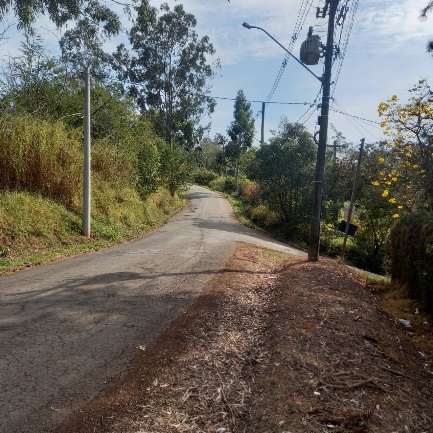 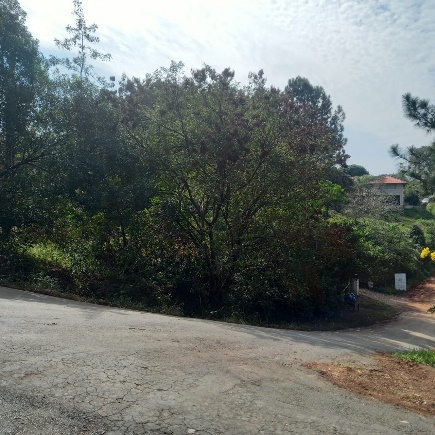 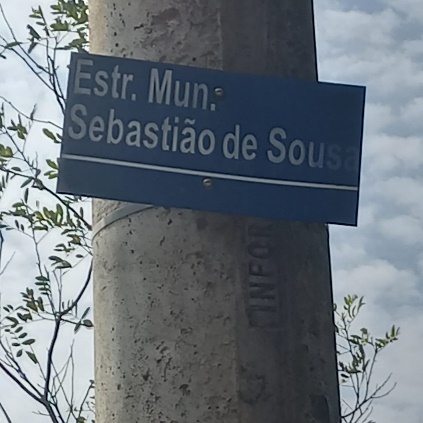 